Art 131 Drawing I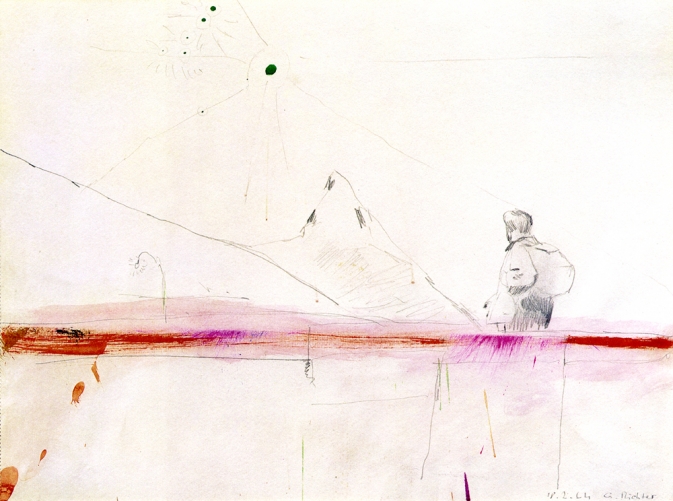 Mountaineer, Gerhard Richter, 11” x 15”, graphite & watercolor on paper, 1964“Inspiration exists, but it has to find you working.” ~Pablo PicassoCourse Description: Emphasizes the development of perceptual and technical skills needed to describe 3-D objects on 2-D surfaces. Exposes students to conceptual and technical art references and encourages students to think critically about art and expression as an integral part of learning to draw.Course objectives:The class will provide individualized instruction in practical drawing skills designed for the beginner. We will cover fundamental gesture, contour, and value approaches to drawing from observation. Analytical techniques for spatial organization will be stressed. Progress will be made through exercises, slide lectures, demonstrations, and homework assignments. We will use different media including charcoal, pencil, white drawing tools, and ink. Drawings will be shared for group and individual assessment (critique) as part of the learning-evaluating process.Student Learning Outcomes:Upon successful completion of this course, students will be able to:·      Apply appropriate vocabulary in written and oral critiques of artistic works.·      Demonstrate competency in applying a range of value with black and white drawing media.·      Construct a drawing showing spatial depth using the principles of linear perspective.·      Illustrate basic forms with black and white drawing media.Attendance & Classroom Etiquette: Due to the interactive nature of this course attendance is extremely important. After three absences a student’s grade will drop a full letter. For example a student holding a B will then have a C. Arriving late or leaving early will also hamper your understanding of course materials. Three late arrivals or early departures will be counted as an absence.  Emergencies and extenuating circumstances can be excused if communicated in a timely manner.In each class we will draw, critique, and produce verbal/written reflections on art. Your participation enhances our diversity of perspective and being present will allow you to reflect on the contributions of others. To engage fully in the course please limit cell phone use to academic research (extenuating circumstances please simply let me know in advance). Please meet with me during the first week of class if:1. you have a documented disability and need accommodations,2. your instructor needs to know medical information about you, or3. you need special arrangements in the event of an emergency.If you have documented your disability, remember that you must make your request for accommodations through the Center for Accessibility Resources Online Services web page every term in order to receive accommodations. If you believe you may need accommodations, but are not yet registered with CFAR, please go to http://linnbenton.edu/cfar for steps on how to apply for services or call 541-917- 4789.Please meet at any point throughout the term if·  	you realize you need something to improve your learning experience.·  	you have questions regarding your grade or the course material.Assignments & Grading:Late work will be marked down one letter grade. For example a late homework earning a B will become a C. As college students, life does happen. You will be given two exemptions (it is prudent to save them for emergencies). If you never use your exemptions they will convert to 2 points at the end of the term. Portfolio Review: Missing the Midterm or Final Portfolio Review will result in the entire portfolio being marked down one letter grade. If you know you must miss a review submit your portfolio in advance and schedule a makeup review. If you fall ill let me know asap to schedule a new time.   Extra Credit is available until week 9. Extra credit can be earned by visiting an art museum and providing a written reflection of the experience. Regional examples include the Portland Museum of Art, Hallie Ford Museum of Art in Salem, Jordan Schnitzer Museum of Art in Eugene, or the campus art galleries of LBCC. Alternatively, attending an artist lecture, going on a studio visit, submitting work to a show or watching an approved documentary can also be fodder for creating a drawing or written reflection.Academic Integrity: The presentation of another individual’s work as one’s own or the act of seeking unfair academic advantage through cheating, plagiarism or other dishonest means is a violation of the college’s “Student Rights and Responsibilities.” Turning in someone else’s work as your own, or buying a paper from a professional writer or a research center, or downloading one from a Web site, is plagiarism. Turning in another artist’s drawing as your own is also plagiarism. All sources must be clearly presented. A plagiarized project will receive a zero. Two zeros for plagiarism will be grounds for an F in the course, regardless of other grades.*Recycling, referencing, appropriation, and outsourcing play important roles in contemporary art. If you use these tools be sure you can clearly state the conceptual significance of your choices and be transparent about them during critique/reflection.LBCC Statement of Nondiscrimination:LBCC prohibits unlawful discrimination based on race, color, religion, ethnicity, use of native language, national origin, sex, sexual orientation, marital status, disability, veteran status, age, or any other status protected under applicable federal, state, or local laws.LBCC Statement of Inclusion:The LBCC community is enriched by diversity. Each individual has worth and makes contributions to create that diversity at the college. Everyone has the right to think, learn, and work together in an environment of respect, tolerance, and goodwill.Materials:Course Calendar**Instructor reserves the ability to change dates and deadlines to best fulfill academic objectives. Instructor: Anne MagrattenEmail: magrata@linnbenton.eduPhone: 541.917.4545Office Hours: M/W 8:30-9:30 AMor by email appointmentCRN: 31386Credits: 4Times: M/W 9:30-12:20pmExample of Grading Template:Assignments: 4 points: superior, drawing exceeds goals in this area3 points: above average, meets the goal in this area2 points: average, meets some goals in this area1 point: below average, doesn’t meet expectations0 points: failing, does not consider the goal at allPts.Project # 1 Epic Contour Blind, Semi blind (4), Continuous, Non-dominant (4)Line quality (4) Communicating form & Edges (4)    /16Project # 2 Value Matching Values match (4), Texture (4), Label/Presentation (4)     /12Project # 3 Negative Space Composition (4), Separation of -/+ shapes (4), Presentation (4)     /12Project # 4 Still Life Composition (4), Proportion (4), Value: Form shadow, cast shadow, highlights, relational value (4), Spatial grounding of objects (4)    /16Midterm Portfolio ReviewProjects 1 - 4 Organization: Ordered/Clearly labeled (4), Presentation: Clean edges, cover sheet (4)Demonstrates commitment & improvement (4) /12Project # 5Grid Master Study Grid management of proportion (4), Value/line quality (4), Personal adaptation of original (4)      /12Project # 6 Viewfinder StudiesOverlap, Scale, Density, Focus, Contrast (4) Composition (4)        /8Project # 7Visual Space /Perspective Vanishing points/ Perspective lines establish depth (4) Consistent eye level (4) Focal Point (4) Value & Line Quality (4)      /16Project # 8 Gesture Basic Structures-spine, hips, shoulders (4), Dynamic Movement (4), Line quality (4)        /12Project # 9 Tonal Portrait Uses mid-tone of paper (4), Highlights & Shadows (4), Composition (4)     /12Final Portfolio Review Projects 5 - 9 Organization: Ordered/Clearly labeled (4), Presentation: Clean edges, cover sheet (4)Demonstrates commitment & improvement (4) /12Final Project Conceptual Development (4), Composition (4), Unity (4), Experimentation with techniques (4) & concepts developed throughout the term (4)       /20Critiques Use of visual art vocabulary (4), formulating and receiving constructive criticism (4), holistic engagement of technical, conceptual, and social significance (4)      /12Homework 4 x 8 Unity, Conceptual Development, Composition, Application & Development of technique (4)    /28Absences: 	Late:After three absences, each absence reduces the final grade by half a letter. Arriving late or leaving early three times will be counted as an absenceExtra CreditFinal Grade: 200A 200- 180, B 179- 160, C 159-140, D 139-120, F 119-0  Please Purchase1.   Sketchbook for homework 9”x 12” or larger, 30 pages or more, heavy weight if possible.2.  Graphite pencils 2H, HB, 4B, 6B,8B3.  Kneaded eraser4.  Ruler 24”From Home:1.      Studio Clothes2.     Small jars with lid x2Provided by Instructor1.      Paper for class projects2.     Newsprint for class projects3.     Graphite sticks4.     Charcoal5.     White Charcoal or Conté6.     Ink7.     Brushes8.     Powdered Graphite9.    Artist TapeWeek 1:1/9 Introduction to classStudio Safety & LayoutContour Drawing session 1Homework: Purchase materials1/11 Contour Drawing session 2Critique Contour StudiesHomework AssignedWeek 2:1/16 Martin Luther King DayNo Class1/18 Value Matching ProjectHomework 1 DueHomework Assigned Week 3:1/23 Critique Value MatchingNegative Space Project Homework 2 Due1/25 Negative Space Critique…Homework AssignedWeek 4:1/30 Still Life ProjectHomework 3 Due2/1 Still life drawingCritique Still LifeHomework AssignedWeek 5:2/6  Midterm Portfolio ReviewBegin Master Grid ProjectHomework 4 Due2/8 Midterm Portfolio ReviewMaster Grid Project… Homework AssignedWeek 6:2/13 Master Grid Project… Homework 5 Due2/15 Critique Master GridDepth Lecture  Viewfinder StudiesHomework AssignedWeek 7:2/20 Presidents DayNO CLASS 2/22 Perspective ProjectHomework 6 DueHomework AssignedWeek 8:2/27 Critique Perspective ProjectHomework 7 Due3/1 Figure Drawing StudioGesture DrawingsHomework AssignedWeek 9:3/6 Tonal PortraitClean up/ Finish Portfolio Homework 8 DueExtra Credit Due3/8 Tonal Portrait… Organize Final Portfolio Week 10:3/13 Final Project Open StudioIndividual Portfolio Review 3/15 Final Project Open StudioIndividual Portfolio Reviews Finals Week3/20 10-11:50 Critique Final Project